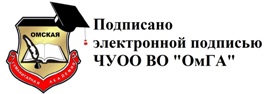 Частное учреждение образовательная организация высшего образования «Омская гуманитарная академия»(ЧУОО ВО «ОмГА»)ОБЩАЯ ХАРАКТЕРИСТИКА ОсновнОЙ профессиональнОЙобразовательнОЙ программЫУровень высшего образования
БакалавриатНаправление подготовки: 44.03.03 Специальное (дефектологическое) образование
Направленность (профиль) программы: «Логопедия (Начальное образование детей с нарушениями речи)»
Омск, 2020Основная профессиональная образовательная программа бакалавриат по направлению подготовки: 44.03.03 Специальное (дефектологическое) образование, направленность (профиль) программы: «Начальное образование детей с нарушениями речи» рассмотрена и утверждена на заседании кафедры от  27 марта 2020г., протокол №.8Заведующий кафедрой ППиСР д.п.н., профессор, -------------- Лопанова Е.В.СодержаниеРаздел 1. ОБЩИЕ ПОЛОЖЕНИЯОпределение и состав основной профессиональной образовательной программыНормативные документы Перечень профессиональных стандартов, соотнесенных с ФГОС1.4  Квалификация, присваиваемая выпускникам образовательных программ 1.5. Форма обучения 1.6. Реализация программы бакалавриата1.7. Язык обучения1.8 Срок получения образования1.9. Объем образовательной программы1.10. Области и(или) сферы профессиональной деятельности выпускника1.11. Объект(ы) профессиональной деятельности выпускника1.12. Типы задач профессиональной деятельности выпускникаРаздел 2. СТРУКТУРА ОБРАЗОВАТЕЛЬНОЙ ПРОГРАММЫ 2.1. Структура образовательной программы бакалавриата по направлению подготовки 44.03.03 Специальное (дефектологическое) образование
Раздел 3. ПЛАНИРУЕМЫЕ РЕЗУЛЬТАТЫ ОСВОЕНИЯ ОБРАЗОВАТЕЛЬНОЙ ПРОГРАММЫ3.1. Универсальные компетенции выпускников и индикаторы их достижения3.2. Общепрофессиональные компетенции выпускников и индикаторы их достижения3.3. Профессиональные компетенции выпускниковРаздел 4. УСЛОВИЯ РЕАЛИЗАЦИИ ОБРАЗОВАТЕЛЬНОЙ ПРОГРАММЫ4.1. Общесистемные требования к реализации образовательной программы4.2. Требования к материально-техническому и учебно-методическому обеспечению образовательной программы4.3. Требования к кадровым условиям реализации образовательной программы4.4. Требования к финансовым условиям реализации образовательной программы4.5. Требования к применяемым механизмам оценки качества образовательной деятельности и подготовки обучающихся по образовательной программеПеречень сокращенийРаздел 1. ОБЩИЕ ПОЛОЖЕНИЯ1.1.Определение и состав основной профессиональной образовательной программыОсновная профессиональная образовательная программа (далее – образовательная программа), реализуемая в ЧУОО ВО «Омская гуманитарная академия» (далее – Академия; ОмГА) представляет собой совокупность обязательных требований при реализации основных профессиональных образовательных программ высшего образования - программ бакалавриата по направлению подготовки 44.03.03 Специальное (дефектологическое) образование (далее соответственно - программа бакалавриата, направление подготовки), утвержденных Приказом Министерства образования и науки РФ от 22 февраля 2018 г. № 123 «Об утверждении федерального государственного образовательного стандарта высшего образования - бакалавриат по направлению подготовки 44.03.03 Специальное (дефектологическое) образование» с учетом профессиональных стандартов, сопряженных с профессиональной деятельностью выпускников, зарегистрированный в Юстиции РФ № 50363 от 15 март 2018г.Академия разрабатывает программу бакалавриата по направлению подготовки 44.03.03 Специальное (дефектологическое) образование с учетом соответствующей примерной основной образовательной программы, включенной в реестр основных образовательных программ (далее ПООП)Образовательная программа бакалавриата по направлению подготовки 44.03.03 Специальное (дефектологическое) образование представляет собой комплекс основных характеристик образования (объем, содержание, планируемые результаты), организационно-педагогических условий, форм аттестации, который представлен в виде общей характеристики программы, учебного плана, календарного учебного графика, рабочих программ дисциплин (модулей), программ практик, программы государственной итоговой аттестации, оценочных средств, методических материалов.Образовательная программа бакалавриата по направлению подготовки 44.03.03 Специальное (дефектологическое) образование формирует требования к результатам её освоения в виде универсальных, общепрофессиональных и профессиональных компетенций выпускников.Образовательная программа бакалавриата по направлению подготовки 44.03.03 Специальное (дефектологическое) образование позволяет осуществлять обучение инвалидов и лиц с ограниченными возможностями здоровья (при наличии данной категории обучающихся). 1.2. Нормативные документы Федеральный закон от 29.12.2012 №273-ФЗ «Об образовании в Российской Федерации»;Федеральный государственный образовательный стандарт высшего образования - бакалавриат по направлению подготовки 44.03.03 Специальное (дефектологическое) образование, Приказом Министерства образования и науки РФ от 22 февраля 2018 г. № 123 «Об утверждении федерального государственного образовательного стандарта высшего образования - бакалавриат по направлению подготовки 44.03.03 Специальное (дефектологическое) образование с учетом профессиональных стандартов, сопряженных с профессиональной деятельностью выпускников, зарегистрированный в Юстиции РФ № 50363 от 15 март 2018г.;Приказ № 1061 от 12 сентября 2013 г. «Об утверждении перечней специальностей и направлений подготовки высшего образования» (в ред. Приказов Минобрнауки   от 29.01.2014 N 63, от 20.08.2014 N 1033, от 13.10.2014 N 1313, от 25.03.2015 N 270, от 01.10.2015 N 1080, от 01.12.2016 N 1508, от 10.04.2017 N 320, от 11.04.2017 N 328, от 23.03.2018 N 210,  от 30.08.2019 N 664);Приказ от 05 апреля 2017 г. N 301 «Об утверждении порядка организации и осуществления образовательной организации по образовательным программ высшего образования – программам бакалавриата, программам специалитета, программам магистратуры; Приказ Министерства образования и науки РФ от 27 ноября 2015 г. № 1383  «Об утверждении Положения о практике обучающихся, осваивающих основные профессиональные образовательные программы высшего образования» (с изменениями на 15 декабря 2017 года);Приказ Минобрнауки России от 29.06.2015 № 636 «Об утверждении Порядка проведения государственной итоговой аттестации по образовательным программам высшего образования – программам бакалавриата, программам специалитета и программам магистратуры» (с изменениями и дополнениями от 27 марта 2020 года N 490);Единый квалификационный справочник должностей руководителей, специалистов и служащих, раздел «Квалификационные характеристики должностей руководителей и специалистов высшего профессионального и дополнительного образования». Утвержден  приказом Министерства здравоохранения и социального развития Российской Федерации от 11 января 2011 №1н;Порядок разработки примерных основных образовательных программ, проведения их экспертизы и ведения реестра примерных основных образовательных программ, утвержденный приказом Минобрнауки России от 28 мая 2014 года № 594;Положение о практике обучающихся, осваивающих основные профессиональные образовательные программы высшего образования, утвержденное приказом Минобрнауки России от 27 ноября 2015 г. № 1383.Устав ЧУОО ВО «Омская гуманитарная академия»;Локальные нормативные акты ОмГА http://omga.su/sveden/document..Перечень профессиональных стандартов: Педагог (педагогическая деятельность в дошкольном, начальном общем, основном общем, среднем общем образовании) (воспитатель, учитель) от 18.10.2013 № 544н (с изм. от 25.12.2014)1.3 Перечень профессиональных стандартов, соотнесенных с ФГОСПеречень профессиональных стандартов, соотнесенных с федеральным государственным образовательным стандартом высшего образования - бакалавриат по направлению подготовки 44.03.03 Специальное (дефектологическое) образование, приведен в Приложении 4. 1.4 Квалификация, присваиваемая выпускникам образовательных программ - Бакалавр1.5. Форма обучения: очная /очно-заочная / заочная. 1.6. Реализация программы бакалавриата: образовательная программа реализуется ОмГА самостоятельно1.7. Язык обучения: государственный язык РФ – русский1.8 Срок получения образования: в очной форме обучения, включая каникулы, предоставляемые после прохождения государственной итоговой аттестации, составляет 4 года;в очно-заочной или заочной формах обучения срок получения образования составляет 4 года 6 месяцев;при обучении по индивидуальному плану при ускоренном обучении срок получения образования составляет 3 года 6 месяцев;при обучении по индивидуальному учебному плану инвалидов и лиц с ОВЗ может быть увеличен по их заявлению не более чем на 1 год по сравнению со сроком получения образования, установленным для соответствующей формы обучения.1.9. Объем образовательной программыОбъем программы бакалавриата составляет 240 зачетных единиц (далее - з.е.) вне зависимости от формы обучения, применяемых образовательных технологий, реализации программы бакалавриата с использованием сетевой формы, реализации программы бакалавриата по индивидуальному учебному плану.Объем программы бакалавриата, реализуемый за один учебный год, составляет не более 70 з.е. вне зависимости от формы обучения, применяемых образовательных технологий, реализации программы бакалавриата с использованием сетевой формы, реализации программы бакалавриата по индивидуальному учебному плану (за исключением ускоренного обучения), а при ускоренном обучении - не более 80 з.е.Величина зачетной единицы устанавливается в объеме 27 астрономических часов (36 академических часов).1.10. Области и(или) сферы профессиональной деятельности выпускникаПри разработке программы бакалавриата по направлению подготовки 44.03.03 Специальное (дефектологическое) образование Академия установила направленность (профиль) программы бакалавриата «Логопедия (Начальное образование детей с нарушениями речи)», которая соответствует направлению подготовки в целом или конкретизирует содержание программы бакалавриата в рамках направления подготовки путем ориентации ее на:- область (области) профессиональной деятельности и сферу (сферы) профессиональной деятельности выпускников;- тип (типы) задач и задачи профессиональной деятельности выпускников;- при необходимости - на объекты профессиональной деятельности выпускников или область (области) знания.Области профессиональной деятельности и сферы профессиональной деятельности, в которых выпускники, освоившие программу бакалавриата, могут осуществлять профессиональную деятельность:01 Образование и наука (в сферах начального общего, основного общего, среднего общего, дополнительного образования). 01.001 Педагог (педагогическая деятельность в сфере дошкольного, начального общего, основного общего, среднего общего образования) (воспитатель, учитель)  01.005 Специалист в области воспитанияВыпускники могут осуществлять профессиональную деятельность в других областях профессиональной деятельности и (или) сферах профессиональной деятельности при условии соответствия уровня их образования и полученных компетенций требованиям к квалификации работника.1.11. Объект(ы) профессиональной деятельности выпускника– Адаптированные образовательные программы общего и дополнительного образования обучающихся с нарушением речи, образовательный и/или коррекционно-развивающий процесс1.12. Типы задач профессиональной деятельности выпускникаВ рамках освоения программы бакалавриата по направлению подготовки 44.03.03 Специальное (дефектологическое) образование выпускники могут готовиться к решению задач профессиональной деятельности следующих типов:педагогический; - педагогическая деятельность по проектированию и реализации адаптированных основных общеобразовательных программ для обучающихся с нарушением речи;- проектирование и реализация коррекционно-развивающего процесса с участием обучающихся с нарушением речи; - осуществление мониторинга эффективности учебно-воспитательного и коррекционно-развивающего процесса в рамках реализации адаптированной основной образовательной программы для обучающихся с нарушением речи; - логопедическое обследование обучающихся с нарушением речи; - психолого-педагогическое сопровождение реализации основных образовательных программ.методический- создание безопасной и комфортной образовательной среды образования обучающихся с нарушением речисопровождение.- постановка и решение диагностических задач с целью выявления актуальных и потенциальных возможностей обучающегося с ОВЗ, определения реабилитационного потенциала в сфере психолого педагогической реабилитации, планирования этапов и содержания коррекционно развивающей работы с учетом особых образовательных потребностей конкретного обучающегося с ОВЗ, корректировки поставленных задач, пересмотра продолжительности и содержания запланированных коррекционно развивающих мероприятий; консультирование родителей или лиц, их замещающих, по вопросам обучения, воспитания и развития их ребенка с ОВЗ; консультирование педагогов и иных специалистов, сопровождающих  обучающегося с ОВЗ, по вопросам создания специальных условий, выбору педагогических технологий, отвечающих особым образовательным потребностям конкретного обучающегося. При реализации программы бакалавриата по направлению подготовки 44.03.03 Специальное (дефектологическое) образование Академия вправе применять электронное обучение, дистанционные образовательные технологии.Электронное обучение, дистанционные образовательные технологии, применяемые при обучении инвалидов и лиц с ограниченными возможностями здоровья (далее - инвалиды и лица с ОВЗ), предусматривают  возможность приема-передачи информации в доступных для них формах  (при наличии данной категории обучающихся).Раздел 2. СТРУКТУРА ОБРАЗОВАТЕЛЬНОЙ ПРОГРАММЫ 2.1. Структура программы бакалавриата по направлению подготовки 44.03.03 Специальное (дефектологическое) образование Учебный план определяет перечень и последовательность освоения дисциплин, практик, промежуточной и государственной итоговой аттестаций, их трудоемкость в зачетных единицах и академических часах, распределение контактной работы обучающихся с преподавателем (в том числе лекционные, практические, лабораторные виды занятий, консультации) и самостоятельной работы обучающихся.В рамках программы бакалавриата выделяются обязательная часть и часть, формируемая ЧУОО ВО «ОмГА».К обязательной части программы бакалавриата по направлению подготовки 44.03.03 Специальное (дефектологическое) образование относятся дисциплины (модули) и практики, обеспечивающие формирование общепрофессиональных компетенций, а также профессиональных компетенций, установленных ПООП в качестве обязательных Объём обязательной части, без учета государственной итоговой аттестации, составляет более 70% общего объема программы бакалавриата.Структура программы бакалавриата   по направлению подготовки 44.03.03 Специальное (дефектологическое) образование включает следующие блоки:Блок 1 Дисциплины (модули) не менее 120 з.еБлок 2 Практика не менее 60 з.еБлок 3 Государственная итоговая аттестация не менее 9 з.еОбъем программы бакалавриата 240 з.еПрограмма бакалавриата обеспечивает реализацию дисциплин: философия, история (история России, всеобщая история), иностранный язык, безопасность жизнедеятельности.Реализация дисциплин (модулей) по физической культуре и спорту обеспечивается:- в объеме не менее 2 з.е. в рамках Блока 1 «Дисциплины (модули)»;- в объеме не менее 328 академических часов, которые являются обязательными для освоения, не переводятся в з.е. и не включаются в объем программы бакалавриата, в рамках элективных дисциплин (модулей) в очной форме обучения.Дисциплины (модули) по физической культуре и спорту реализуются в порядке, установленном Академией. Для инвалидов и лиц с ОВЗ Академия устанавливает особый порядок освоения дисциплин (модулей) по физической культуре и спорту с учетом состояния их здоровья.В Блок 2 входят учебная и производственная практики:Типы учебной практики:- Учебная практика (ознакомительная) - Учебная практика (предметно-содержательная) - Учебная практика (научно-исследовательская работа (получение первичных навыков научно- исследовательской работы))Типы производственной практики- Производственная практика (педагогическая)- Производственная практика (стажерская)- Производственная практика (преддипломная)В Блок 3 «Государственная итоговая аттестация» входят: -Выполнение и защита выпускной квалификационной работы.Государственный экзамен не включен в государственную итоговую аттестацию по решению Ученого совета Академии.В Академии обучающимся обеспечивается возможность освоения элективных дисциплин (модулей) и факультативных дисциплин (модулей):-Физическая культура и спорт (элективная дисциплина)-Стратегии противодействия международному терроризму (факультативная дисциплина)-Противодействие коррупции в образовательной сфере (факультативная дисциплина) - Этика профессиональной деятельности педагога (факультативная дисциплина) Календарный учебный график определяет сроки и периоды осуществления видов учебной деятельности, включая промежуточную и государственную итоговую аттестацию (ГИА), и периоды каникул. Учебный план и календарный учебный график представлены в приложении к образовательной программе (приложения 1 и 2 соответственно).Аннотации всех учебных дисциплин, практик, ГИА представлены в приложении 3 к образовательной программе.Государственная итоговая аттестация является обязательной и осуществляется после освоения всех предусмотренных образовательной программой дисциплин и практик в полном объеме. ГИА включает в себя выполнение и защиту выпускной квалификационной работы. Академия предоставляет инвалидам и лицам с ОВЗ (по их заявлению) возможность обучения по программе бакалавриата по направлению подготовки 44.03.03 Специальное (дефектологическое) образование, учитывающей особенности их психофизического развития, индивидуальных возможностей и при необходимости обеспечивающей коррекцию нарушений развития и социальную адаптацию указанных лиц (при наличии данного контингента).Раздел 3. ПЛАНИРУЕМЫЕ РЕЗУЛЬТАТЫ ОСВОЕНИЯ ОБРАЗОВАТЕЛЬНОЙ ПРОГРАММЫВ результате освоения образовательной программы бакалавриата по направлению подготовки 44.03.03 Специальное (дефектологическое) образование у выпускника должны быть сформированы следующие компетенции:3.1. Универсальные компетенции выпускников и индикаторы их достижения3.2. Общепрофессиональные компетенции выпускников и индикаторы их достижения3.3. Профессиональные компетенции выпускниковПрофессиональные компетенции, бакалавриата по направлению подготовки 44.03.03 Специальное (дефектологическое) образование устанавливаемые образовательной программой, формируются на основе профессиональных стандартов, соответствующих профессиональной деятельности выпускников (при наличии), а также, при необходимости, на основе анализа требований к профессиональным компетенциям, предъявляемых к выпускникам на рынке труда, обобщения отечественного и зарубежного опыта, проведения консультаций с ведущими работодателями, объединениями работодателей отрасли, в которой востребованы выпускники, иных источников.При определении профессиональных компетенций на основе профессиональных стандартов Академия осуществляет выбор профессиональных стандартов, соответствующих профессиональной деятельности выпускников, из числа указанных в приложении к ФГОС ВО и (или) иных профессиональных стандартов, соответствующих профессиональной деятельности выпускников, из реестра профессиональных стандартов (перечня видов профессиональной деятельности), размещенного на специализированном сайте Министерства труда и социальной защиты Российской Федерации «Профессиональные стандарты» (http://profstandart.rosmintrud.ru) (при наличии соответствующих профессиональных стандартов).Из каждого выбранного профессионального стандарта Академия выделяет одну или несколько обобщенных трудовых функций (далее - ОТФ), соответствующих профессиональной деятельности выпускников, на основе установленных профессиональным стандартом для ОТФ уровня квалификации и требований раздела «Требования к образованию и обучению». ОТФ может быть выделена полностью или частично.Профессиональные компетенции разработаны с учетом ПС и ПООП (при наличии).Совокупность компетенций, установленных программой бакалавриата по направлению подготовки 44.03.03 Специальное (дефектологическое) образование, обеспечивает выпускнику способность осуществлять профессиональную деятельность не менее чем в одной области профессиональной деятельности и сфере профессиональной деятельности, установленных в соответствии с пунктом 1.11 ФГОС ВО, и решать задачи профессиональной деятельности не менее, чем одного типа, установленного в соответствии с пунктом 1.12 ФГОС ВО.Академия устанавливает в программе бакалавриата по направлению подготовки 44.03.03 Специальное (дефектологическое) образование индикаторы достижения компетенций:- универсальные, общепрофессиональные и, при наличии, обязательные профессиональные компетенции - в соответствии с индикаторами достижения компетенций, установленными ПООП;- рекомендуемые профессиональные компетенции и самостоятельно установленные профессиональные компетенции (при наличии) - самостоятельно.Академия самостоятельно планирует результаты обучения по дисциплинам (модулям) и практикам, которые должны быть соотнесены с установленными в программе бакалавриата индикаторами достижения компетенций.Совокупность запланированных результатов обучения по дисциплинам (модулям) и практикам обеспечивает формирование у выпускника всех компетенций, установленных программой бакалавриата по направлению подготовки 44.03.03 Специальное (дефектологическое) образование.Раздел 4. УСЛОВИЯ РЕАЛИЗАЦИИ ОБРАЗОВАТЕЛЬНОЙ ПРОГРАММЫТребования к условиям реализации программы бакалавриата включают в себя общесистемные требования, требования к материально-техническому и учебно-методическому обеспечению, требования к кадровым и финансовым условиям реализации программы бакалавриата, а также требования к применяемым механизмам оценки качества образовательной деятельности и подготовки обучающихся по программе бакалавриата.4.1. Общесистемные требования к реализации образовательной программыАкадемия располагает на праве собственности помещениями и оборудованием для реализации образовательной программы по Блоку 1 «Дисциплины (модули)» и Блоку 3 «Государственная итоговая аттестация» в соответствии с учебным планом.Каждый обучающийся в течение всего периода обучения обеспечен индивидуальным неограниченным доступом к электронной информационно-образовательной среде ОмГА из любой точки, в которой имеется доступ к информационно-телекоммуникационной сети «Интернет» (далее - сеть «Интернет»), как на территории ОмГА, так и вне ее. Условия для функционирования электронной информационно-образовательной среды могут быть созданы с использованием ресурсов иных организаций.Электронная информационно-образовательная среда ОмГА обеспечивает: -  доступ к учебным планам, рабочим программам дисциплин (модулей), практик, электронным учебным изданиям и электронным образовательным ресурсам, указанным в рабочих программах дисциплин (модулей), практик;-  формирование электронного портфолио обучающегося, в том числе сохранение его работ и оценок за эти работы.Функционирование электронной информационно-образовательной среды обеспечивается соответствующими средствами информационно-коммуникационных технологий и квалификацией работников, ее использующих и поддерживающих. Функционирование электронной информационно-образовательной среды соответствует законодательству Российской Федерации.Электронная информационно-образовательная среда Академии создана на платформе MOODLE, установленной на собственных серверах Академии, имеющих высокоскоростное подключение к сети «Интернет».4.2. Требования к материально-техническому и учебно-методическому обеспечению образовательной программыПомещения представляют собой учебные аудитории для проведения учебных занятий, предусмотренных программой бакалавриата по направлению подготовки 44.03.03 Специальное (дефектологическое) образование, оснащенные оборудованием и техническими средствами обучения, состав которых определяется в рабочих программах дисциплин (модулей). Помещения для самостоятельной работы обучающихся оснащены компьютерной техникой с возможностью подключения к сети «Интернет» и обеспечением доступа в электронную информационно-образовательную среду ОмГА. Допускается замена оборудования его виртуальными аналогами.Академия обеспечена необходимым комплектом лицензионного и свободно распространяемого программного обеспечения, в том числе отечественного производства (состав определяется в рабочих программах дисциплин (модулей) и подлежит обновлению при необходимости).При использовании в образовательном процессе печатных изданий библиотечный фонд укомплектован требуемыми печатными изданиями из расчета не менее 0,25 экземпляра каждого из изданий, указанных в рабочих программах дисциплин (модулей), программах практик, на одного обучающегося из числа лиц, одновременно осваивающих соответствующую дисциплину (модуль), проходящих соответствующую практику. В образовательном процессе все обучающиеся Академии обеспечены доступом к Электронные библиотечные системы и электронные библиотеки:ЭБС IPRBooks-Режим доступа: http://www.iprbookshop.ruЭБС издательства «Юрайт» Режим доступа: http://biblio-online.ruОбучающимся обеспечен доступ (удаленный доступ) к современным профессиональным базам данных и информационным справочным системам, состав которых определяется в рабочих программах дисциплин (модулей) и  подлежит обновлению (при необходимости). Обучающиеся из числа инвалидов и лиц с ограниченными возможностями здоровья обеспечиваются печатными и (или) электронными образовательными ресурсами в формах, адаптированных к ограничениям их здоровья.4.3. Требования к кадровым условиям реализации образовательной программыРеализация образовательной программы бакалавриата по направлению подготовки 44.03.03 Специальное (дефектологическое) образование обеспечивается педагогическими работниками ОмГА, а также лицами, привлекаемыми к реализации образовательной программы на иных условиях. Квалификация педагогических работников ОмГА отвечает квалификационным требованиям, указанным в квалификационных справочниках и (или) профессиональных стандартах (при наличии).Не менее 70 процентов численности педагогических работников Академии, участвующих в реализации программы бакалавриата, и лиц, привлекаемых Организацией к реализации программы бакалавриата на иных условиях (исходя из количества замещаемых ставок, приведенного к целочисленным значениям), должны вести научную, учебно-методическую и (или) практическую работу, соответствующую профилю преподаваемой дисциплины (модуля).Не менее 10 процентов численности педагогических работников Академии, участвующих в реализации программы бакалавриата, и лиц, привлекаемых Организацией к реализации программы бакалавриата на иных условиях (исходя из количества замещаемых ставок, приведенного к целочисленным значениям), должны являться руководителями и (или) работниками иных организаций, осуществляющими трудовую деятельность в профессиональной сфере, соответствующей профессиональной деятельности, к которой готовятся выпускники (иметь стаж работы в данной профессиональной сфере не менее 3 лет).Не менее 65 процентов численности педагогических работников Академии и лиц, привлекаемых к образовательной деятельности Организации на иных условиях (исходя из количества замещаемых ставок, приведенного к целочисленным значениям), должны иметь ученую степень (в том числе ученую степень, полученную в иностранном государстве и признаваемую в Российской Федерации) и (или) ученое звание (в том числе ученое звание, полученное в иностранном государстве и признаваемое в Российской Федерации).4.4. Требования к финансовым условиям реализации образовательной программыФинансовое обеспечение реализации программы бакалавриата по направлению подготовки 44.03.03 Специальное (дефектологическое) образование осуществляется в объеме не ниже значений базовых нормативов затрат на оказание государственных услуг по реализации образовательных программ высшего образования - программ бакалавриата по направлению подготовки 44.03.03 Специальное (дефектологическое) образование и значений корректирующих коэффициентов к базовым нормативам затрат, определяемых Министерством образования и науки Российской Федерации.4.5. Требования к применяемым механизмам оценки качества образовательной деятельности и подготовки обучающихся по образовательной программеКачество образовательной деятельности и подготовки обучающихся по образовательным программам определяется в рамках системы оценки качества, которая строится на сочетании различных оценочных механизмов: внешних и внутренних процедур оценивания образовательного процесса и его результатов.В рамках внутренней системы оценки качества образовательной деятельности по программе бакалавриата по направлению подготовки 44.03.03 Специальное (дефектологическое) образование обучающимся предоставляется возможность оценивания условий, содержания, организации и качества образовательного процесса в целом и отдельных дисциплин (модулей) и практик.Внешняя оценка качества образовательной деятельности по программе бакалавриата в рамках процедуры государственной аккредитации осуществляется с целью подтверждения соответствия образовательной деятельности по программе бакалавриата требованиям ФГОС ВО с учетом соответствующей ПООП.Внешняя оценка качества образовательной деятельности и подготовки обучающихся по программе бакалавриата осуществляется в рамках профессионально-общественной аккредитации, проводимой работодателями, их объединениями, а также уполномоченными ими организациями, в том числе иностранными организациями, либо авторизованными национальными профессионально-общественными организациями, входящими в международные структуры, с целью признания качества и уровня подготовки выпускников, отвечающими требованиям профессиональных стандартов (при наличии), требованиям рынка труда к специалистам соответствующего профиля.Применяемые механизмы оценки качества образовательной деятельности и подготовки обучающихся определены локальными нормативными актами ОмГА.Приложение 4Перечень профессиональных стандартов, соотнесенных с федеральным государственным образовательным стандартом по направлению подготовки (специальности) 44.03.03 Специальное (дефектологическое) образование
з.е.–зачетная единицаОПК–общепрофессиональная компетенцияОС–оценочное средство          ОТФ–обобщенная трудовая функцияПД–профессиональная деятельностьПК–профессиональная компетенцияПС–профессиональный стандартПООП–примерная основная образовательная программа по направлению подготовкиУК–универсальная компетенцияФГОС ВО–федеральный государственный образовательный стандарт высшего образованияКатегория универсальной компетенцииКод и наименование универсальной компетенции Код и наименование индикатора достижения универсальной компетенцииСистемное и критическое мышлениеУК-1. Способен осуществлять поиск, критический анализ и синтез информации, применять системный подход для решения поставленных задачУК-1.1 знать основные способы  анализа задачи; УК-1.2 знать способы поиска и классификации информации; УК-1.3 знать основные этапы решения задачи;УК-1.4 знать  различия в понятиях «факты», «мнения», «интерпретация», «оценка»;УК-1.5 уметь критически оценивать информацию;УК-1.6 уметь анализировать различные варианты решения задачи;УК-1.7 уметь грамотно, логично,  аргументированно формировать собственные суждения и оценки;УК-1.8 уметь определять практические последствия возможных решений задачи;УК-1.9 уметь определять практические последствия возможных решений задачи;УК-1.10 владеть  навыками  подбора действий по решению задачи;УК-1.11 владеть способами поиска необходимой информации;УК-1.12 владеть  способами оценки  преимущества и рисков вариантов решения задачи;УК-1.13 владеть  навыками  различения  фактов, мнений, интерпретаций, оценок и т.д. в рассуждениях других участников деятельности;УК-1.14 владеть способами оценивания   практических последствий  возможных решений задачи.Разработка и реализация проектовУК-2. Способен определять круг задач в рамках поставленной цели и выбирать оптимальные способы их решения, исходя из действующих правовых норм, имеющихся ресурсов и ограниченийУК-2.1 знать правила  формулировки задач для достижения поставленной цели; УК-2.2 знать способы решения конкретных  задач для выполнения проекта; УК-2.3 знать способы публичного представления результатов решения задач  исследования; УК-2.4  уметь формулировать  совокупность взаимосвязанных задач  в  рамках  поставленной  цели,  обеспечивающих ее  достижение;УК-2.5  уметь делать выбор способа решения задачи на основе действующих правовых норм;УК-2.6 уметь качественно  решать  конкретные  задачи (исследования,  проекта,  деятельности)  за установленное время УК-2.7  уметь публично  представлять результаты  решения задач исследования, проекта, деятельностиУК-2.8 владеть навыками прогнозирования ожидаемых  результатов  решения поставленных задач УК-2.9 владеть навыками проектировки  решения  конкретной  задачи проекта на основе действующих правовых норм и имеющихся ресурсов и ограничений. Командная работа и лидерствоУК-3. Способен осуществлять социальное взаимодействие и реализовывать свою роль в командеУК-3.1 знать основные стратегии сотрудничества для достижения поставленной цели; УК-3.2 знать особенности  поведения  разных групп людей, с которыми работает/взаимодействует; УК-3.3 знать разные виды коммуникации (учебную, деловую, неформальную  и др.); УК-3.4 знать особенности планирования последовательности  шагов  для достижения заданного результата;  УК-3.5 знать особенности планирования последовательности  шагов для достижения заданного результата;УК-3.6 уметь использовать стратегии сотрудничества для  достижения поставленной цели;  УК-3.7 уметь учитывать  особенности  поведения разных групп людей в своей деятельности; УК-3.8 уметь  устанавливать  разные виды коммуникации  (учебную, деловую, неформальную  и др.); УК-3.9 уметь определять   результаты (последствия) личных действий;УК-3.10 уметь эффективно взаимодействовать с другими членами команды;УК-3.11 владеть  способами организации командной деятельности, определения  своей  роли в команде;УК-3.12 владеть навыками организации эффективной коммуникации;УК-3.13 владеть навыками участия в обмене информацией, знаниями и  опытом, навыками  презентации результатов работы команды.КоммуникацияУК-4. Способен осуществлять деловую коммуникацию в устной и письменной формах на государственном языке Российской Федерации и иностранном(ых) языке(ах)УК-4.1 знать вербальные и невербальные средства взаимодействия с партнерами;  УК-4.2 знать способы использования информационно-коммуникационных технологий технологии  при поиске необходимой информации в процессе решения различных коммуникативных задач  на государственном и иностранном (-ых) языках.  УК-4. 3 знать особенности  стилистики  официальных и неофициальных  писем, социокультурные  различия  в формате  корреспонденции  на  государственном  и иностранном (-ых) языках;УК-4.4  знать способы осуществления устного делового взаимодействия на государственном и иностранном (ых) языках;УК-4.5  знать специфику перевода академических текстов с иностранного (-ых) на государственный язык;УК-4.6 знать нормы современного русского языка и специфику стилистики учебных и научных текстов ;  УК-4.7 уметь  выбирать на государственном и иностранном (-ых) языках коммуникативно  приемлемый стиль делового общения, средства взаимодействия ; УК-4.8 уметь осуществлять поиск необходимой информации в процессе решения коммуникативных задач  на государственном и иностранном (-ых) языках;   УК-4.9 уметь вести  деловую  переписку с учетом особенностей  стилистики официальных и неофициальных  писем, социокультурных  различий  в формате  корреспонденции; УК-4.10 уметь  коммуникативно и культурно приемлемо осуществлять  устное  деловое взаимодействие  УК-4.11 уметь выполнять перевод академических текстов с иностранного (-ых) на государственный язык; УК-4.12 уметь разрабатывать учебные и научные тексты в соответствии с нормами современного русского языка и с учетом специфики их стилистики;   УК-4.13  владеть вербальными и невербальными средствами взаимодействия с партнерами;УК-4.14 владеть навыками использования   информационно-коммуникационных технологий  при поиске необходимой информации;УК-4.15 владеть способами эффективного ведения деловой переписки;  УК-4.16 владеть навыками оформления учебных и научных текстов в соответствии с нормами современного русского языка и с учетом специфики их стилистики.  Межкультурное взаимодействиеУК-5. Способен воспринимать межкультурное разнообразие общества в социально-историческом, этическом и философском контекстахУК-5. 1 знать культурные особенности и традиции различных социальных групп; УК-5.2 знать  этапы исторического развития России (включая основные события, основных исторических деятелей) в контексте мировой истории и ряда культурных традиций мира (в зависимости от среды  и задач  образования),  включая мировые религии, философские и этические учения; УК-5.3 знать  способы толерантного и  конструктивного взаимодействия с людьми  с учетом их социокультурных особенностей;УК-5.4 уметь  находить и использовать необходимую  для саморазвития и взаимодействия с другими информацию о культурных особенностях и традициях различных социальных групп УК-5.5 уметь учитывать социокультурные особенности людей в процессе взаимодействия в  целях успешного выполнения профессиональных  задач и усиления социальной интеграции УК-5.6  владеть способами сохранения традиций и проявлять  уважительное отношение к историческому наследию и социокультурным традициям различных социальных групп. Самоорганизация и саморазвитие (в том числе здоровьесбережение)УК-6. Способен управлять своим временем, выстраивать и реализовывать траекторию саморазвития на основе принципов образования в течение всей жизниУК-6.1 знать о своих ресурсах (личностных, психофизиологических, ситуативных, временных и т.д.) и их пределах;  УК-6.2 знать условия, средства, личностные возможности, этапы карьерного роста, перспективу развития деятельности и требования рынка труда; УК-6.3 знать основы тайм-менеджмента; УК-6.4 уметь использовать  свои ресурсы для успешного выполнения порученной работы; УК-6.5  уметь планировать перспективные цели деятельности на основе учета условий, средств, личностных возможностей, этапов карьерного роста, временной перспективы развития деятельности и требований рынка труда;УК-6.6 уметь  учитывать условия,  средства,  личностные  возможности, этапы  карьерного  роста,  временную перспективу развития деятельности и требования рынка труда; УК-6.7 уметь  использовать время и другие ресурсы при решении поставленных задач; УК-6.8 уметь  использовать предоставляемые  возможности  для  приобретения новых знаний и навыков; УК-6.9 владеть навыками планирования перспективных целей деятельности с учетом условий, средств, личностных возможностей, этапов карьерного роста, временной перспективы развития деятельности и требований рынка труда;УК-6.10 владеть способами  реализации намеченных  целей  деятельности  с учетом условий,  средств,  личностных  возможностей, этапов  карьерного  роста,  временной  перспективы развития деятельности и требований рынка труда; УК-6.11 владеть умением  критически оценивать эффективность использования  времени и других ресурсов при решении поставленных задач, а также относительно полученного результата;УК-6.12 владеть умением демонстрировать интерес к учебе и использовать  предоставляемые возможности для приобретения новых знаний и навыков. Самоорганизация и саморазвитие (в том числе здоровьесбережение)УК-7. Способен поддерживать должный уровень физической подготовленности для обеспечения полноценной социальной и профессиональной деятельностиУК-7.1 знать основы и нормы здорового образа жизни; УК-7.2 знать основные здоровьесберегающие технологии;  УК-7.3 уметь поддерживать должный  уровень физической подготовленности для  обеспечения полноценной социальной и профессиональной деятельности; УК-7.4 уметь  выбирать здоровьесберегающие технологии с учетом внутренних и внешних условий реализации  конкретной  профессиональной деятельности; УК-7.5 владеть навыками соблюдения  норм  здорового образа жизни; УК-7.6 владеть навыками  выбора  здоровьесберегающих технологий для реализации  конкретной профессиональной деятельности на основе физической культуры.  Безопасность жизнедеятельностиУК-8. Способен создавать и поддерживать безопасные условия жизнедеятельности, в том числе при возникновении чрезвычайных ситуацийУК-8.1  знать  требования к безопасности труда на рабочем месте;УК-8.2 знать способы устранения проблем, связанных с нарушениями техники безопасности на рабочем месте; УК-8.3 знать способы действия в чрезвычайных ситуациях (природного и техногенного происхождения)  УК-8.4 знать способы действия   в  случае  возникновения  чрезвычайных ситуаций УК-8.5 уметь  обеспечивать безопасные  и/или  комфортные условия труда на рабочем месте УК-8.6 уметь  выявлять проблемы, связанные с нарушениями техники безопасности на рабочем месте УК-8.7 уметь осуществлять действия  по  предотвращению возникновения чрезвычайных ситуаций (природного и техногенного происхождения) на рабочем месте УК-8.8  уметь   выполнять спасательные действия   в  случае  возникновения  чрезвычайных ситуацийУК-8.9 владеть способами  устранения проблем, связанных с нарушениями техники безопасности на рабочем месте УК-8.10 владеть способами устранения чрезвычайных ситуаций (природного и техногенного происхождения) на рабочем местеУК-8.11 владеть навыками  выполнения действий  в неотложных  аварийно-восстановительных  мероприятиях  в  случае  возникновения  чрезвычайных ситуаций. Категория общепрофес-сиональных компетенцийКод и наименование общепрофессиональной компетенцииКод и наименование индикатора достижения общепрофессиональной компетенцииПравовые и этические основы профессиональной деятельностиОПК-1. Способен осуществлять профессиональную деятельность в соответствии с нормативными правовыми актами в сфере образования и нормами профессиональной этикиОПК 1.1знать приоритетные  направления  развития системы образования Российской Федерации, законы и иные нормативных  правовые  акты,  регламентирующие деятельность в  сфере  образования в Российской  Федерации;ОПК 1.2 знать нормативные документы по вопросам обучения и воспитания детей и молодежи с ограниченными возможностями здоровья, федеральные  государственные  образовательные  стандарты (далее  ФГОС)  общего  образования  детей  с  ограниченными возможностями  здоровья;ОПК 1.3 знать законодательные  документы  о правах  ребенка в РФ и о правах  инвалидов,  конвенцию  о правах ребенка, основы семейного права, актуальные вопросы трудового законодательства;ОПК 1.4 уметь применять основные  нормативно-правовые акты в сфере образования и нормы профессиональной этики;ОПК 1.5 владеть навыками применения правовых, нравственных и  этических норм, требований профессиональной  этики  в  условиях реальных педагогических ситуаций;ОПК 1.6 владеть навыками осуществления профессиональной деятельности в  соответствии  с  требованиями  ФГОС  образования обучающихся  с  нарушением  речи  и  адаптированной основной  образовательной  программы;  ОПК 1.7 владеть навыками анализа содержания, организации и функционирования системы общего образования обучающихся с ОВЗ. Разработка основных и дополнительных образовательных программОПК-2.  Способен участвовать в разработке основных и дополнительных образовательных программ, разрабатывать отдельные их компоненты (в том числе с использованием информационно-коммуникационных технологий)ОПК 2.1 знать историю,  теорию,  закономерности  и принципы построения и функционирования образовательных систем,  роль  и  место  образования  в  жизни  личности  и общества;ОПК 2.2 знать образовательные  потребности  обучающихся  с умственной  отсталостью  с  разной  степенью  выраженности нарушения  и  разных  возрастных  групп;ОПК 2.3 знать теорию  и  практику обучения  и  воспитания  обучающихся  с  умственной отсталостью, современные образовательные технологии, в том числе  ИКТ  и  особенности  их  использования;ОПК 2.4 знать технологию разработки  отдельных компонентов адаптированных основных и дополнительных  образовательных  программ,  в том числе, индивидуальных с учетом особых образовательных потребностей обучающихся с умственной отсталостью;ОПК 2.5 уметь классифицировать образовательные системы и  образовательные  технологии;ОПК 2.6уметь разрабатывать  и реализовывать  отдельные  компоненты  основных  и дополнительных  образовательных  программ;ОПК 2.7 уметь применять современные  образовательные  технологии  в  планировании  и реализации  образовательного  и  коррекционно-развивающего процесса, оформлять педагогическую документацию;ОПК 2.8 владеть  способами  разработки  и  реализации программ  учебных  предметов  и  других  отдельных компонентов адаптированной основной общеобразовательной программы  для  обучающихся  с  умственной  отсталостью;ОПК 2.9владеть навыками  применения  информационно-коммуникационных технологий  (далее  –  ИКТ)  при  разработке  и  реализации АООП.Совместная и индивидуальная учебная и воспитательная деятельность обучающихсяОПК-3. Способен организовывать совместную и индивидуальную учебную и воспитательную деятельность обучающихся, в том числе с особыми образовательными потребностями, в соответствии с требованиями федеральных государственных образовательных стандартов ОПК 3.1знать требования  ФГОС  НОО    обучающихся  с ОВЗ  (в  части,  касающейся  детей  с  нарушением  речи)  к организации  учебной  и  воспитательной  деятельности;ОПК 3.2 знать специфику  применения  форм,  методов  и  средств  учебно-воспитательной  работы  с  обучающимися  с  нарушением речи;ОПК 3.3 знать особенности  применения    индивидуальных  и  групповых форм в воспитании и обучении детей с нарушением речи с учетом их образовательных потребностей;ОПК 3.4 уметь взаимодействовать  с  другими  специалистами  в  рамках  психолого-медико-педагогического консилиума;ОПК 3.5уметь применять разные формы, методы и средства организации учебно-воспитательной  работы  с  обучающимися  с нарушением  речи  с  учетом  индивидуальных  и типологических особенностей их развития;ОПК 3.6 уметь дифференцированно  применять  психолого-педагогические технологии  (в  том  числе  инклюзивные)  в  организации совместной  и  индивидуальной  учебной  и  воспитательной деятельности с обучающимися с нарушением речи;ОПК 3.7 владеть методами  организации  совместной  и индивидуальной учебной и воспитательной деятельности с обучающимися с нарушением речиПостроение воспитывающей образовательной средыОПК-4.  Способен осуществлять духовно-нравственное воспитание обучающихся на основе базовых национальных ценностейОПК 4.1знать  общие принципы и подходы к реализации процесса  воспитания  обучающихся  с  нарушением  речи;ОПК 4.2 знать  содержание  программы  духовно-нравственного воспитанияОПК 4.3 знать  методы  и  приемы  формирования  ценностных ориентаций  обучающихся,  развития  нравственных  чувств (совести,  долга,  эмпатии,  ответственности  и  др.), формирования  нравственного  облика  (терпения, милосердия  и  др.),  нравственной  позиции  (способности различать  добро  и  зло,  проявлять  самоотверженность, готовности  к  преодолению  жизненных  испытаний) нравственного  поведения  (готовности  служения  людям  и Отечеству);ОПК 4.4 уметь  планировать  реализацию  программы духовно-нравственного  развития  обучающихся  с нарушением  речи;ОПК 4.5 уметь применять в учебном процессе разные формы внеклассной и внеурочной работы для решения задач познавательного и социально-личностного развития обучающихся;ОПК 4.6 уметь применять в учебном процессе разные формы внеклассной и внеурочной работы для решения задач познавательного и социально-личностного развития обучающихся;ОПК 4.7 уметь оценивать  результаты  реализации  программы  духовно-нравственного развития обучающихся с нарушением речи с учетом  поставленных  целей  и  задач,  возрастных особенностей  обучающихся,  особых  образовательных потребностейОПК 4.8. владеть методами формирования у обучающихся с  нарушением  речи  нравственного  сознания,  опыта нравственного поведения и нравственных чувств.Контроль и оценка формирования результатов образованияОПК-5. Способен осуществлять контроль и оценку формирования результатов образования обучающихся, выявлять и корректировать трудности в обучении ОПК 5.1 знать  принципы,  формы,  методы  и  технологии организации  контроля  и  оценивания  образовательных результатов обучающихся с нарушением речи;ОПК 5.2 знать специальные технологии  и  методы,  позволяющие  проводить коррекционно-развивающую  работу  с  неуспевающими обучающимися;ОПК 5.3 уметь применять адекватный инструментарий и методы оценки образовательных результатов обучающихся с нарушением речи;ОПК 5.4 уметь объективно оценивать трудности обучающихся в обучении, устанавливать их причины, формулировать рекомендации к коррекционной работе по их преодолению;ОПК 5.5 владеть разнообразными  методами  контроля  и оценки  образовательных  результатов  обучающихся  с нарушением речи;ОПК 5.6 владеть методами использования полученных результатов контроля и  оценки  образовательных  достижений  обучающихся  с нарушением  речи  для  планирования  и  корректировки программы.Психолого-педагогические технологии в профессионально деятельностиОПК-6. Способен использовать психолого-педагогические технологии в профессиональной деятельности, необходимые для индивидуализации обучения, развития, воспитания, в том числе обучающихся с особыми образовательными потребностями ОПК 6.1 знать закономерности  развития  личности, периодизацию и кризисы развития ребенка в онтогенезе и при нарушениях речи; возрастные,  типологические,  гендерные  особенности развития обучающихся с нарушением речи;ОПК 6.2 знать  методы изучения психического развития обучающихся;  психолого-педагогические  подходы,  обеспечивающие индивидуализацию обучения и воспитания обучающихся с нарушением речи;ОПК 6.3 знать технологии  осуществления  коррекционно-развивающего процесса; требования  к  разработке  и  реализации  индивидуальных коррекционно-образовательных программ;  ОПК 6.4 уметь использовать  знания  о  возрастных, типологических, индивидуальных, гендерных особенностях развития  обучающихся  для  планирования  учебно-воспитательной; работыОПК 6.5 уметь применять  образовательные  технологии  для индивидуализации обучения и воспитания обучающихся; применять  методы  и  технологии  осуществления коррекционно-развивающего процесса;ОПК 6.6 уметь  использовать  индивидуальные  и  групповые  формы организации образовательного и коррекционно-развивающего процесса;ОПК 6.7 уметь составлять  (совместно  с  психологом  и  другими специалистами)  психолого-педагогическую  характеристику (портрет) личности обучающегосяОПК 6.8 владеть методами  планирования и проведения индивидуальных мероприятий в рамках образовательного и коррекционно-развивающего  процесса  с  учетом особенностей  развития  и  особых  образовательных потребностей обучающихся с нарушением речи;ОПК 6.9 владеть методами  совместной  разработки  (с  другими специалистами)  и  реализации  (с  участием  родителей  или законных  представителей)  индивидуальных  образовательных  маршрутов,  индивидуальных  программ развития  и  индивидуально-ориентированных образовательных  программ  с  учетом  личностных  и возрастных  особенностей  обучающихся  с  нарушением речи;ОПК 6.10 владеть навыками  использования  образовательных  технологий  в профессиональной  деятельности  для  осуществления индивидуализации  обучения,  развития,  воспитания обучающихся с нарушением речи.Взаимодействие с участниками образовательных отношенийОПК-7.  Способен взаимодействовать с участниками образовательных отношений в рамках реализации образовательных программОПК 7.1 знать  основные  закономерности  семейных  отношений,  позволяющие  эффективно  работать  с  родительской общественностью;ОПК 7.2 знать закономерности  формирования  детско-взрослых  сообществ, их  социально-психологические  особенности  и  закономерности развития детских и подростковых сообществ;ОПК 7.3 знать основные  технологии  социально-педагогического  взаимодействия;ОПК 7.4 знать специфику  семейного  воспитания  детей  с  интеллектуальной недостаточностью,  факторы,  ослабляющие  воспитательные возможности семьи;ОПК 7.5 уметь взаимодействовать  с  разными  участниками образовательного  процесса  (обучающимися,  родителями, педагогами, администрацией);ОПК 7.6 уметь отбирать и использовать адекватные методы,  формы, средства и  технологии  взаимодействия  с  родителями  с  учетом воспитательного  потенциала  семьи  обучающегося  с нарушением речи;ОПК 7.7 уметь планировать, отбирать методы и средства   коммуникативного обеспечения  коррекционно-образовательной  работы  с обучающимися  с  учетом  возраста,  глубины  и  структуры нарушения;ОПК 7.8 владеть методами  выявления  поведенческих  и личностных  проблем  обучающихся,  связанных  с особенностями их развития, в процессе наблюдения;ОПК 7.9 владеть методами взаимодействия и  командной работы с другими специалистами  в  рамках психолого-медико-педагогического консилиума;ОПК 7.10 владеть навыками  планирования и  анализа,  отбора технологий взаимодействия с  родителями  обучающихся с учетом личностного потенциала родителей;ОПК 7.11 владеть навыками  моделирования содержания,  форм и технологий взаимодействия с разными  участниками  образовательного процесса (обучающимися,  родителями, педагогами, администрацией);ОПК 7.12 владеть методами  конструктивного  межличностного  общения  с родителями обучающихся с нарушением речи; навыками межличностного  общения  с  обучающимися  с нарушением речи с учетом  возрастных, типологических и индивидуальных особенностей;ОПК 7.13 владеть навыками  планирования и анализа   взаимодействия с родителями обучающихся.Научные основы педагогической деятельностиОПК-8.  Способен осуществлять педагогическую деятельность на основе специальных научных знанийОПК 8.1 знать  историю,  теорию,  закономерности  и принципы  построения  и  функционирования образовательного  процесса,  роль  и  место  образования  в жизни человека и в развитии обучающихся с нарушением речи;ОПК 8.2 знать медико-биологические,  клинические  и  филологические основы  профессиональной  деятельности  педагога-дефектолога;ОПК 8.3 знать содержание  общего  образования  обучающихся  с нарушением речи;ОПК 8.4 знать теорию  и  практику,  принципы,  методы  и  технологии организации коррекционно-развивающего процесса;ОПК 8.5 уметь использовать междисциплинарные знания для  разработки  и  планирования  образовательного  и коррекционно-развивающего процессов с обучающимися с нарушением  речи  разных  возрастных  групп  и  разной степенью выраженностью нарушения;ОПК 8.6 уметь использовать междисциплинарные знания для организации, анализа  и  оценки  результатов  образовательного  и коррекционно-развивающего  процесса  с  обучающимися  с нарушением речи;ОПК 8.7 уметь использовать  междисциплинарные  знания  для  адекватной оценки особенностей и динамики развития обучающихся с нарушением речи;ОПК 8.8 владеть навыками  применения медико-биологических,  клинических  и  филологических, естественнонаучных  знаний  для  разработки  и  реализации образовательного  и  коррекционно-развивающего  процесса с обучающимися с нарушением речи;ОПК 8.9 владеть  методами  применения  междисциплинарного  знания  в процессе  разработки  и  проведения  мониторинга  учебных достижений обучающихся с нарушением речи;ОПК 8.10 владеть  навыками  отбора  и  применения  методов  и  технологий организации  образовательного  и  коррекционно-развивающего  процесса  в  соответствии  с  поставленными задачами;  навыками  применения  междисциплинарных  знаний  в процессе  формирования  различных  видов  деятельности обучающихся с нарушением речи.Код и наименование профессиональной компетенцииКод и наименование индикатора достижения профессиональной компетенцииПК-1  Способен осуществлять обучение и воспитание детей с ограниченными возможностями здоровья в разных институциональных условиях с использованием специальных методик и современных образовательных технологийПК 1.1 знать структуру и содержание адаптированных основных общеобразовательных программ для обучающихся с нарушением речи;ПК 1.2 знать содержание, формы, методы, приемы и средства организации образовательного процесса, его специфику;ПК 1.3 знать современные специальные методики и технологии обучения и воспитания учащихся с нарушением речи;ПК 1.4 уметь  отбирать необходимое содержание, методы, приемы и средства обучения и воспитания в соответствии с поставленными целями и задачами;ПК 1.5 уметь планировать и организовывать процесс обучения и воспитания обучающихся с нарушением речи в различных институциональных условиях;ПК 1.6 уметь применять специальные методики образовательные технологии в процессе обучения и воспитания обучающихся с нарушением речи;ПК 1.7 владеть методами отбора необходимого содержания, методов и средств обучения и воспитания в соответствии с поставленными целями и задачами в различных институциональных условиях;ПК 1.8 владеть навыками применения специальных методик и образовательных технологий в процессе обучения и воспитания обучающихся с нарушением речи.ПК-2 Способен дифференцированно использовать в коррекционно-развивающем процессе современные методики и технологии с учетом особенностей развития обучающихся с ограниченными возможностями здоровья  ПК 2.1 знать особенности психофизического и возрастного развития, особые образовательные потребности разных групп обучающихся с нарушением речи;ПК 2.2 знать теорию и практику реализации дифференцированного подхода в образовании обучающихся с нарушением речи;ПК 2.3 знать требования к содержанию и организации коррекционно-развивающего процесса, ориентированного на обучающихся с нарушением речи; современные методики и технологии, используемые в коррекционно-развивающем процессеПК 2.4 уметь обеспечивать условия реализации дифференцированного подхода в коррекционно-развивающем процессе с участием обучающихся с нарушением речи;ПК 2.5 уметь отбирать и реализовывать содержание, современные методики и технологии, необходимые для осуществления коррекционно-развивающего процесса, с учетом особых образовательных потребностей обучающихся с нарушением речи;ПК 2.6 уметь применять разные формы и способы реализации дифференцированного подхода;ПК 2.7 владеть методами создания условий реализации дифференцированного подхода в коррекционно-развивающем процессе с участием обучающихся с нарушением речи;ПК 2.8 владеть  методами отбора и применения современных методик и технологий, необходимых для осуществления коррекционно-развивающего процесса, с учетом особенностей развития обучающихся с нарушением речи.ПК-3 Способен осуществлять мониторинг эффективности учебно-воспитательного и коррекционо-развивающего процесса ПК 3.1 знать принципы,  методы, организацию  мониторинга  эффективности учебно-воспитательного, коррекционно-развивающего  процесса в разных  институциональных условиях;ПК 3.2 уметь применять  разные  методы мониторинга  эффективности  учебно-воспитательного,  коррекционо-развивающего процесса;ПК 3.3 уметь  оформлять  и  интерпретировать  результаты мониторинга  эффективности  учебно-воспитательного,  коррекционо-развивающего процесса;ПК 3.4 уметь использовать выводы по результатам мониторинга  для  корректировки  содержания  и организации  коррекционо-развивающего процесса;ПК 3.5 владеть методами проведения мониторинга  эффективности  учебно-воспитательного,  коррекционо-развивающего  процесса и интерпретации его результатов.ПК-4  Способен проводить логопедическое обследование обучающихся с целью выявления нарушений речи и других когнитивных функций, разработки и реализации программы логопедической работыПК 4.1 знать содержание и требования к проведению логопедического обследования обучающихся;ПК 4.2 знать способы разработки программы обследования;ПК 4.3 знать инструментарий,  методы  диагностики  и оценки показателей уровня и динамики развития ребенка;ПК 4.4 уметь разрабатывать программу логопедического обследования, определять показатели развития ребенка, отбирать и/или разрабатывать инструментарий;ПК 4.5 уметь проводить логопедическое обследование обучающихся; интерпретировать результаты обследования и делать выводы об особенностях развития обучающегося и использовать их для разработки программы логопедической работы;ПК 4.6 уметь оформлять  психолого-педагогическую  характеристику обучающегося;  формулировать заключения и рекомендации;ПК 4.7 владеть методами  диагностики  и оценки уровня и динамики развития ребенка с умственной отсталостью с использованием системы показателей.ПК-5 Способен  проводить профилактические мероприятия, коррекционную и консультативно-просветительскую работу с обучающимися с нарушениями речи, их родителями (законными представителями)  ПК 5.1 знать содержание, формы, методы и технологии коррекционной работы с обучающимися с нарушениями речи; основы профилактики нарушений речи у обучающихся, способы проведения профилактических мероприятий;ПК 5.2 знать способы, формы и методы консультативно-просветительской работы с участниками образовательных отношений (обучающимися с нарушениями речи, их родителями (законными представителями) или членами семей, участниками психолого-педагогического консилиума);ПК 5.3 уметь отбирать и применять содержание, формы, методы и технологии коррекционной работы с обучающимися с нарушениями речи с учетом особенностей их развития;ПК 5.4 уметь  отбирать и применять способы, формы и методы консультативно-просветительской работы с участниками образовательных отношений;ПК 5.5 владеть методами проведения коррекционной работы с обучающимися с нарушениями речи;ПК 5.6 владеть навыками проведения профилактических мероприятий с обучающимися с нарушениями речи;ПК 5.7 владеть навыками организации консультативно-просветительской работы с участниками образовательных отношений.ПК-6  Способен участвовать в создании безопасной и комфортной образовательной среды, совершенствовании предметно-пространственной среды, обеспечивающей освоение обучающимися адаптированной основной образовательной программыПК 6.1 знать компоненты безопасной и комфортной образовательной  среды, их дидактический и  коррекционно-развивающий потенциал;ПК 6.2 знать принципы,  условия  и  требования  к организации  образовательной среды  для школьников с умственной отсталостью, способы оценки ее комфортности и безопасности;ПК 6.3 уметь участвовать  в  создании компонентов безопасной и комфортной образовательной  среды;ПК 6.4 уметь  проводить  мероприятия по  формированию  у  обучающихся  с умственной отсталостью навыков общения в среде сверстников, развитию навыков поведения в  виртуальной среде;ПК 6.5 владеть методами создания элементов образовательной среды с учетом возможностей школьников с нарушением речи; способами оценки комфортности, доступности и безопасности.ПК-7  Способен провести под руководством преподавателя исследование научной проблемы в области осваиваемого научного знания, подготовить и представить квалификационную работуПК 7.1 знать методологию  психолого-педагогического  исследования в  области логопедии;ПК 7.2 знать способы сбора, оформления и интерпретации экспериментальных данных;ПК 7.3 знать требования к  написанию и  оформлению научных текстов;ПК 7.4 уметь  определять научную проблему в рамках темы квалификационной работы; определять методы теоретического и экспериментального исследования научной проблемы;ПК 7.5 уметь  планировать  и  проводить  экспериментальное исследование;ПК 7.6 уметь использовать разные способы сбора, обработки и интерпретации данных, полученных в ходе теоретического анализа научной проблемы и экспериментальным путем;ПК 7.7 уметь оформлять, анализировать, обобщать и представлять полученные результаты исследования научной проблемы в соответствии с предъявляемыми требованиями создавать и оформлять научный текст;ПК 7.8 владеть начальными  методами проведения  теоретического и  экспериментального исследования научной проблемы; навыками  проведения  экспериментального исследования;ПК 7.9 владеть  умением  создавать  и  оформлять  связный научный текстПК 7.10 владеть  навыками  интерпретации, обобщения  и представления экспериментальных данных.ПК-8  Способен к проектированию и сопровождению индивидуальных образовательных маршрутов детей с нарушениями речиПК 8.1 знать закономерности и условия, нормы и ограничения проектирования и реализации индивидуальных бразовательных маршрутов с учётом особенностей развития детей с нарушениями речи;ПК 8.2 знать технологии проектирования и реализации индивидуальных образовательных маршрутов детей с нарушениями речи;ПК 8.3 уметь проектировать и реализовывать индивидуальные образовательные маршруты детей с нарушениями речи; анализировать эффективность реализации индивидуальных образовательных маршрутов детей с нарушениями речи, при необходимости корректировать их содержание;ПК 8.4 уметь консультировать педагогов, родителей (законных представителей) и обучающихся по вопросам сопровождения индивидуальных образовательных маршрутов детей с нарушениями речи;ПК 8.5 владеть технологиями индивидуализации образования и педагогического сопровождения проектирования и реализации детьми с нарушениями речи индивидуальных образовательных маршрутов; технологиями проектирования и реализации индивидуальных образовательных маршрутов с учётом особенностей развития детей с нарушениями речи;ПК 8.6 владеть методами анализа эффективности реализации индивидуальных образовательных маршрутов детей с нарушениями речи; навыками консультирования педагогов, родителей (законных представителей) и обучающихся по вопросам сопровождения индивидуальных образовательных маршрутов детей с нарушениями речи.№ п/пКод профессионального стандартаНаименование профессионального стандарта01 Образование1. 01.001Профессиональный стандарт «Педагог (педагогическая деятельность в сфере дошкольного, начального общего, основного общего, среднего общего образования) (воспитатель, учитель)», утвержденный приказом Министерства труда и социальной защиты Российской Федерации от 18 октября 2013 г. № 544н (зарегистрирован Министерством юстиции Российской Федерации  6 декабря 2013 г., регистрационный № 30550), с изменениями, внесенными приказами Министерства труда и социальной защиты Российской Федерации от 25 декабря 2014 г. № 1115н (зарегистрирован Министерством юстиции Российской Федерации 19 февраля 2015 г., регистрационный № 36091) и от 5 августа 2016 г. № 422н (зарегистрирован Министерством юстиции Российской Федерации 23 августа 2016 г., регистрационный № 43326)2.01.005Профессиональный стандарт «Специалист в области воспитания» утвержденный приказом Министерства труда и социальной защиты Российской Федерации от 10 января 2017 г. № 10н (зарегистрировано в Минюсте России 26 января 2017 г. N 45406)